Figure 1 A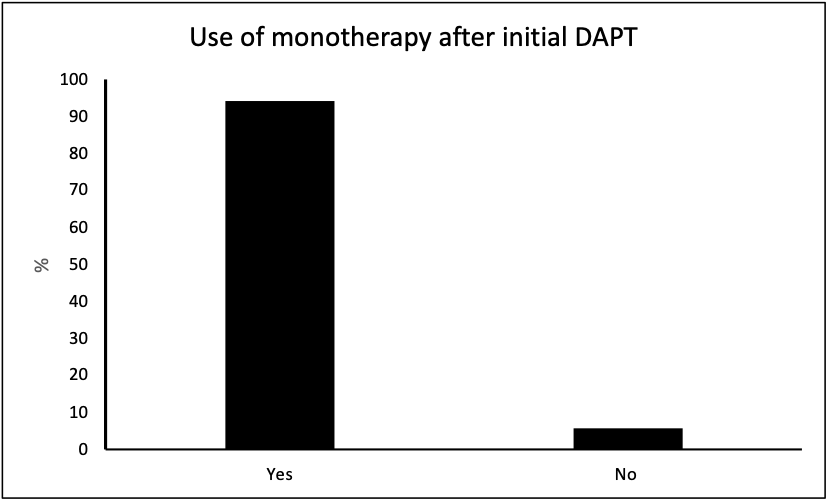 B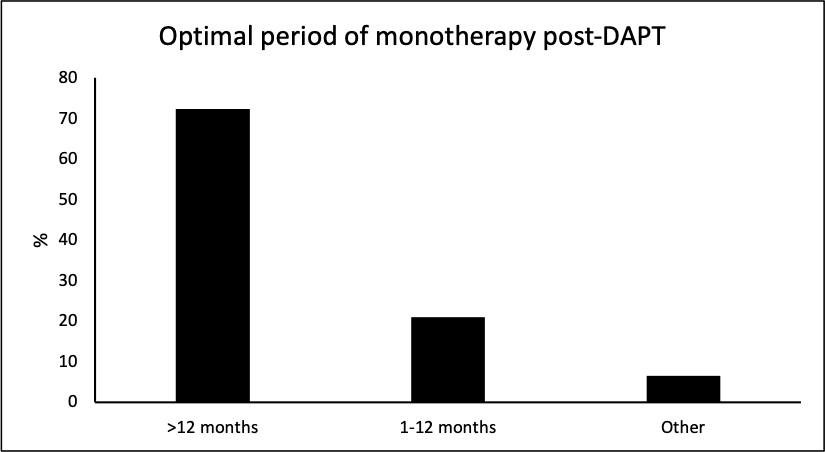 Figure 2 A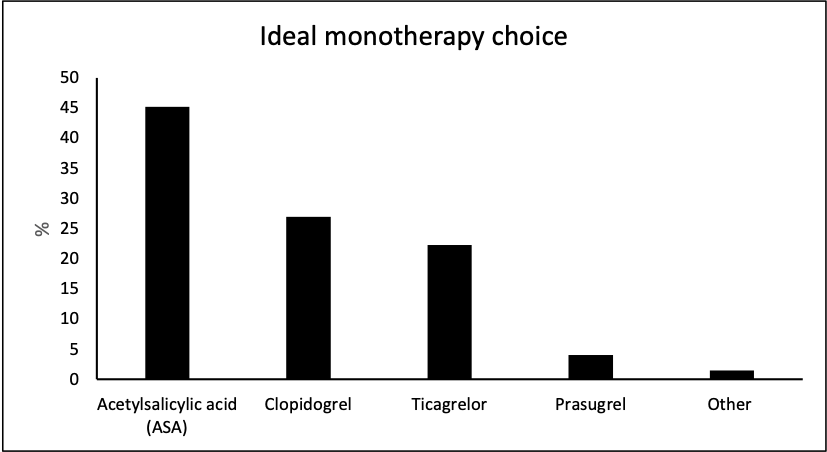 B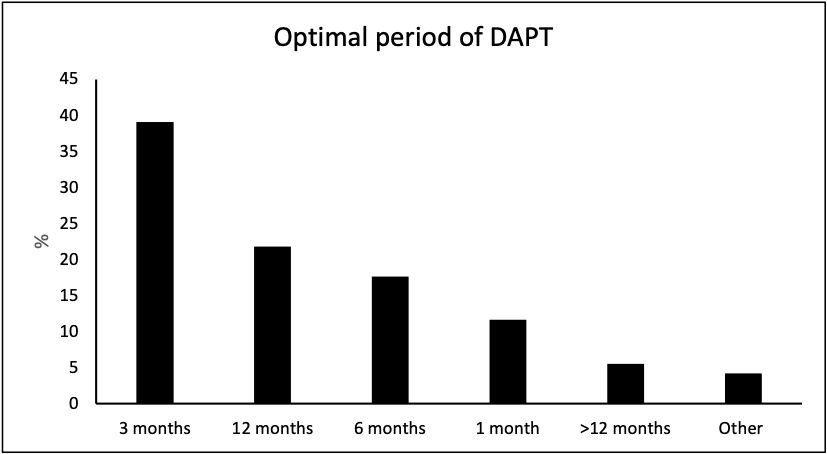 Figure 3 A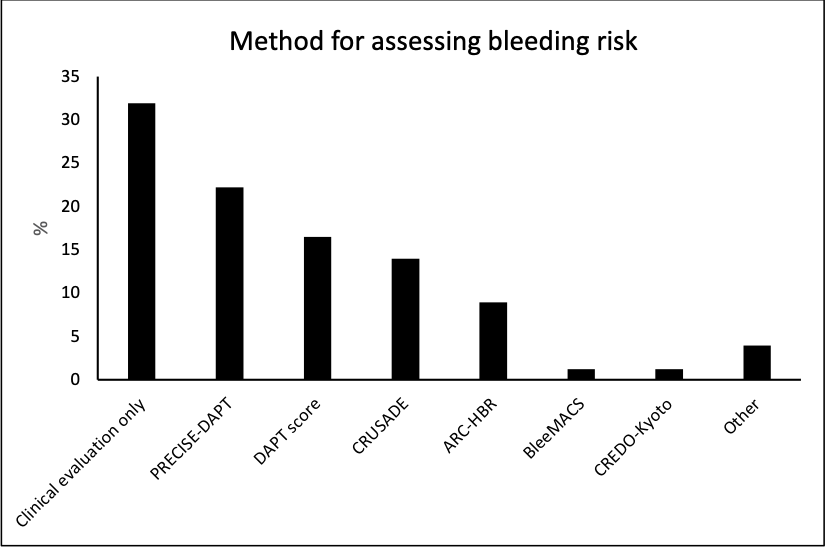 B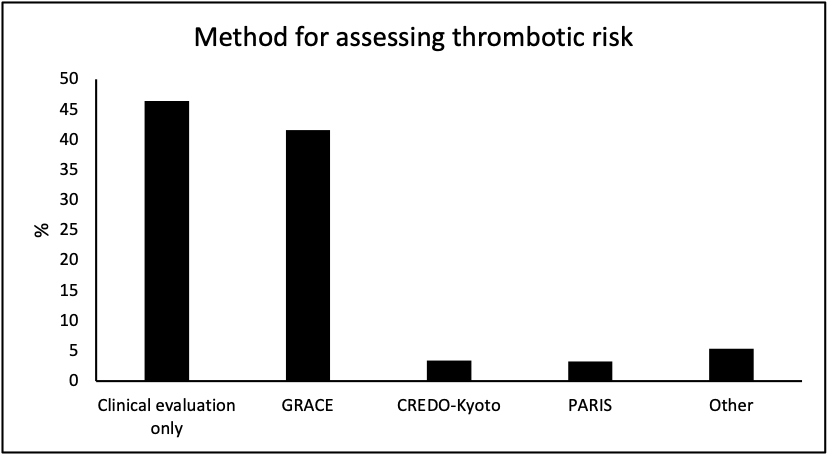 Figure 4 A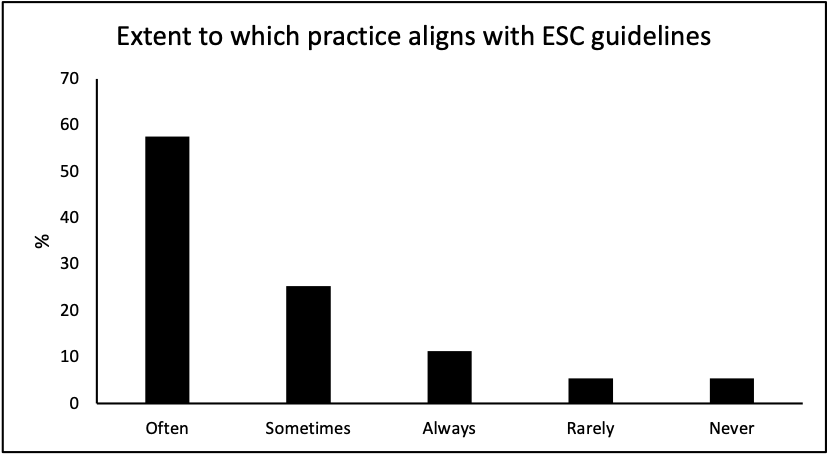 B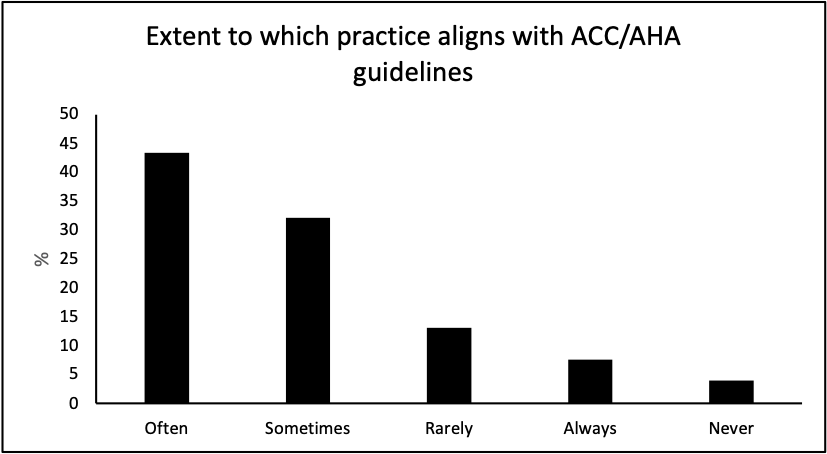 Table 1 Summary of main trials in ACS comparing shorter duration DAPT (1–3 months) with longer term DAPT.ACS, acute coronary syndrome; BARC, Bleeding Academic Research Consortium; BMS, bare metal stent; C, clopidogrel; CREDO-Kyoto, Coronary Revascularization Demonstrating Outcome Study in Kyoto; DAPT, dual antiplatelet therapy; DES, drug-eluting stent; GUSTO, Global Utilization of Streptokinase and TPA for Occluded arteries; ISTH, International Society on Thrombosis and Haemostasis; MI, myocardial infarction; Mono, monotherapy; P, prasugrel; PARIS, Patterns of Non-Adherence to Anti-Platelet Regimens in Stented Patients; PCI, percutaneous coronary intervention; PRECISE-DAPT, Predicting Bleeding Complications in Patients Undergoing Stent Implantation and Subsequent Dual Antiplatelet Therapy; SIHD, stable ischaemic heart disease; STEMI, ST-elevation myocardial infarction; T, ticagrelor; TIMI, Thrombolysis In Myocardial Infarction.Figure 1 Optimal monotherapy use after initial period of DAPT in NSTE-ACS patients at HBR: Respondents were asked whether they (A) agreed with the use of monotherapy following an initial period of DAPT (Yes, 94%; No, 6%), and (B) for those who agreed with the use of monotherapy, what they felt the optimal duration of monotherapy was after initial duration of DAPT (>12 months, 72%; 1–12 months, 22%; Other, 6%).Figure 2 Optimal monotherapy choice in DAPT duration in NSTE-ACS patients at HBR: Respondents were asked to select (A) ideal monotherapy choice irrespective of any current barriers to access (ASA, 46%; clopidogrel, 26%; ticagrelor, 22%; prasugrel, 4%; Other, 2%); (B) optimal period of DAPT (3 months, 39%; 12 months, 22%; 6 months, 18%; 1 month, 11%; >12 months, 5%; Other, 2%).Figure 3 Bleeding and thrombotic risk assessment practices: Respondents were asked which method they most frequently used for assessing (A) bleeding risk and (B) thrombotic risk in NSTE-ACS patients following PCI.  Figure 4 Routine practice alignment with clinical practice guidelines: Respondents were asked how often their routine practice, with respect to the use of antiplatelet therapy in NSTE-ACS patients at HBR post-PCI, aligned with (A) current ESC recommendations and (B) ACC/AHA recommendations.TWILIGHTTICOGLOBAL LEADERSSTOPDAPT-2SMART-CHOICEP2Y12 inhibitorTTTCAll (C, P, T)Trial designn=711912 months: Open label, randomised: Mono (T) vs DAPTn=305612 months: Open label, randomised: Mono (T) vs DAPTn>16,00024 months: Open label, randomised: Mono T 23 months vs DAPT (C/T) 12 months, then ASA mono 12 months (C only in SIHD with elective PCI)n=304512 months: Open label, randomised: Mono (C) vs DAPTn=299312 months: Open label, randomised: Mono vs DAPTC: 76.9–77.6%; 
T/P: 22.4–23.1%Outcomes and resultsOutcomes and resultsOutcomes and resultsOutcomes and resultsOutcomes and resultsOutcomes and resultsPrimary Bleeding (BARC 2, 3, 5):Superior in mono-T arm (incl. stable and acute sub-groups)Composite major bleeding and adverse cardiac and cerebrovascularevents (death, myocardial infarction, stent thrombosis, stroke, or target-vesselrevascularization): Superior in mono-T arm (incl. all ACS sub-groups).Composite all-cause mortality or nonfatal MI:Non-significant across SIHD and ACS groupsComposite CV death, MI, stroke, stent thrombosis or TIMI major/minor bleed:Superior in mono-C arm (non-significant in ACS sub-group)Composite all-cause death, myocardial infarction, or stroke: Non-inferior in Mono armSecondaryDeath from any cause, nonfatal MI/stroke:Non-inferior in mono-T armBARC 3 or 5 bleeding; TIMI major or minor bleeding; GUSTO moderate, severe, or life-threatening bleeding; ISTH major bleeding:Superior in mono-T armMajor bleeding and major adverse cardiac and cerebrovascular events: 8 of 10 endpoints had no significant difference; major bleeding significantly lower in mono-T arm.Bleeding (BARC3/5):Non-significantComposite thrombotic endpoint: Non-inferior in mono-C armTIMI major/minor bleed: Superior in mono-C armIndividual components of the primary composite end point: Non-significantBARC 2–5: Significantly lower with mono (non-significant in the C sub-group)PCI indicationPCI indicationPCI indicationPCI indicationPCI indicationPCI indicationAll PCIY (SIHD or ACS)Y (SIHD or ACS)Y (SIHD or ACS)All ACS (NSTEMI, unstable angina, STEMI)Y (incl. 36% STEMI)NSTE-ACS only (NSTEMIS/unstable angina)NSTE-ACS + stable anginaYRisk stratificationRisk stratificationRisk stratificationRisk stratificationRisk stratificationRisk stratificationBleeding risk: 
Very highBleeding risk: HighY: ≥ 1 additional clinical feature and one angiographic feature associated with a high risk of ischemic or bleeding events (PRECISE-DAPT/PARIS)Y: PARIS (19.3-20.1%); CREDO (7.1-7.4%)Bleeding risk: MediumY: PARIS (50.5-53.1%); CREDO (26.5-26.6%)Bleeding risk: LowY: without increased risk of bleedingY: no known overt major bleeding, history intracranial haemorrhage, stroke within previous 30 daysY: PARIS (27.6-29.4%); CREDO (66-66.4%)YThrombotic risk: HighYY: PARIS (14.1-14.3%); CREDO (7.5-8.1)LowThrombotic risk: MediumY: PARIS (35.5-37.3%); CREDO (21.2-23.7%)Thrombotic risk: LowY: PARIS (48.6-50.2%); CREDO (68.2-71.3)Stent typeStent typeStent typeStent typeStent typeStent typeDESYYYYYBMS/otherTreatment duration post-PCITreatment duration post-PCITreatment duration post-PCITreatment duration post-PCITreatment duration post-PCITreatment duration post-PCI1 month DAPTYY3 months DAPTYYYComparative period (mono vs DAPT)9 months9 months23 months (T or C)99Other differencesOther differencesOther differencesOther differencesOther differencesOther differencesEthnicityN America, Europe, AsiaS KoreaWW (18 countries)JapanKoreaKey exclusion criteriaSTEMI, cardiogenic shock, ongoing long-term treatment with oral anticoagulants, contraindicationIncreased risk of bleeding, anaemia, thrombocytopeniaKnown overt major bleeding, history intracranial haemorrhage, stroke within previous 30 daysHemodynamic instability or cardiogenic shock; active pathologic bleeding, including gastrointestinal or genitourinary bleedingBleeding criteriaPrimary: BARC 2-5; secondary: TIMI, GUSTO, ISTH, BARC 3/5TIMIBARCGUSTOBARC